2D PythagorasSolutions for the assessment 2D PythagorasName :Class :Date :Mark :/12%1) Find the missing length in the triangle pictured below




      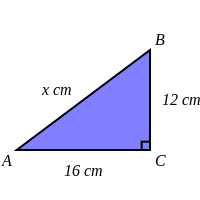 [1]  2) Find the missing length in the triangle pictured below




      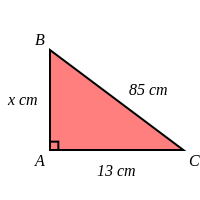 [1]  3) A right-angled triangle has two shorts side of length 12 cm and 16 cm. Find the length of the hypotenuse.

      [1]  4) A right-angled triangle has a hypotenuse of length 100 cm and one short side of length 28 cm. Find the length of the other short side.

      [1]  5) Find the missing length in the triangle pictured below, giving your answer to 3 significant figures




      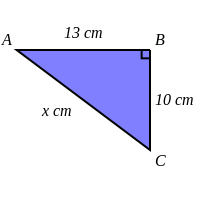 [1]  6) Find the missing length in the triangle pictured below, giving your answer to 3 significant figures




      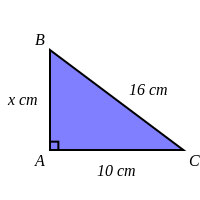 [1]  7) A right-angled triangle has short sides of length 11 cm and 10 cm. Find the length of the hypotenuse, giving your answer to 3 significant figures.

      [1]  8) A right-angled triangle has a hypotenuse of length 12 cm and a short side of length 9 cm. Find the length of the other short side, giving your answer to 3 significant figures.

      [1]  9) The base of a ladder is 6 metres from a wall. The height of the wall is 7 metres.
What is the minimum height the ladder must be to reach the top of the wall? (give your answer to 3 significant figures)

      

[1]  10) Find the distance between the coordinates   and  , giving your answer to 3 significant figures

      [1]  11) Find the length of the line segment shown below, giving your answer to 3 significant figures


      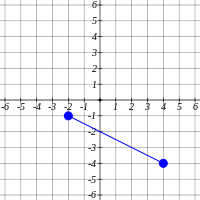 [1]  12) The diagram shows a field with length 280 metres and width 100 metres.





Find the diagonal distance across the field.
Give your answer to the nearest metre. 



     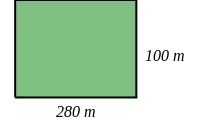 [1]  1)   = 20 cm2)   = 84 cm3)   = 20 cm4)   = 96 cm5)   = 16.4 cm6)   = 12.5 cm7)   = 14.9 cm8)   = 7.94 cm9) Height = 9.22 cm10) 
Distance =  
Distance =  
Distance = 4.12`11) 
Length =  
Length =  
Length = 6.71`12) Diagonal distance = 297 m